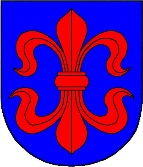 VILKAVIŠKIO RAJONO SAVIVALDYBĖS MERASPOTVARKISDĖL PRETENDENTŲ Į VILKAVIŠKIO R. KYBARTŲ VAIKŲ LOPŠELIO-DARŽELIO „KREGŽDUTĖ“ DIREKTORIAUS PAREIGAS KONKURSO KOMISIJOS SUDARYMO2020 m. lapkričio 24 d. Nr. B-MP-93Vilkaviškis Vadovaudamasis Lietuvos Respublikos vietos savivaldos įstatymo 20 straipsnio 2 dalies 16 punktu, Konkurso valstybinių ir savivaldybių švietimo įstaigų (išskyrus aukštąsias mokyklas) vadovų pareigoms eiti tvarkos aprašo, patvirtinto Lietuvos Respublikos švietimo, mokslo ir sporto ministro 2011 m. liepos 1 d. įsakymu Nr. V-1193 „Dėl Konkurso valstybinių ir savivaldybių švietimo įstaigų (išskyrus aukštąsias mokyklas) vadovų pareigoms eiti tvarkos aprašo patvirtinimo“, 5, 51, 15 ir 26 punktais, atsižvelgdamas į Lietuvos Respublikos švietimo, mokslo ir sporto ministerijos 2020-09-25 raštą Nr. SR-4407 „Dėl Švietimo, mokslo ir sporto ministerijos atstovo į viešų konkursų vadovo pareigoms eiti komisijas teikimo“, į Vilkaviškio r. Kybartų vaikų lopšelio-darželio „Kregždutė“  2020-11-03 raštą Nr. SD-60 „Dėl kandidatų į komisijos narius teikimo“, į Lietuvos ikimokyklinio ugdymo įstaigų vadovų asociacijos 2020-11-10 raštą Nr. S-25 „Dėl kandidato delegavimo į konkursų komisijos narius“, į Kybartų kultūros centro 2020-11-11 raštą Nr. IS-114 „Dėl kandidato į konkurso komisijos narius teikimo“, į Vilkaviškio rajono savivaldybės mero 2020 m. lapkričio 12 d. potvarkį Nr. B-MP-83 „Dėl kandidato į komisijų narius teikimo“, įvertinęs galimybes užtikrinti valstybės lygio ekstremaliosios situacijos operacijų vadovo nustatytas asmenų srautų valdymo, saugaus atstumo laikymosi ir kitas būtinas visuomenės sveikatos saugos, higienos, asmenų aprūpinimo būtinosiomis asmeninėmis apsaugos priemonėmis sąlygas: 1. S u d a r a u Pretendentų į Vilkaviškio r. Kybartų vaikų lopšelio-darželio „Kregždutė“ direktoriaus pareigas konkurso komisiją:Alma Finagėjevienė, Vilkaviškio rajono savivaldybės administracijos Švietimo, kultūros ir sporto skyriaus vedėja, komisijos pirmininkė;Jonas Vaščėga, Lietuvos Respublikos švietimo, mokslo ir sporto ministerijos Švietimo kokybės ir regioninės politikos departamento Regioninės politikos analizės skyriaus vyriausiasis specialistas;Lina Bagdanavičienė, Druskininkų lopšelio-darželio „Bitutė“ direktorė, Lietuvos ikimokyklinio ugdymo įstaigų vadovų asociacijos prezidentė; Raimonda Doreikienė, Vilkaviškio r. Kybartų vaikų lopšelio-darželio „Kregždutė“ meninio ugdymo pedagogė, pedagogų atstovė;Laura Baltrukonytė, Vilkaviškio r. Kybartų vaikų lopšelio-darželio „Kregždutė“ mokinių tėvų atstovė;Gintarė Žilinskaitė, Vilkaviškio r. Kybartų vaikų lopšelio-darželio „Kregždutė“ mokinių tėvų atstovė, atstovaujanti mokiniams;Asta Vencienė, Kybartų kultūros centro direktorė, Vilkaviškio r. Kybartų vaikų lopšelio-darželio „Kregždutė“ socialinių partnerių atstovė.2. N u s t a t a u, kad Pretendentų į Vilkaviškio r. Kybartų vaikų lopšelio-darželio „Kregždutė“ direktoriaus pareigas konkurso komisijos posėdis vyks 2020 m. gruodžio 2 d. 14.00 val. nuotoliniu būdu.Šis potvarkis per vieną mėnesį nuo įsigaliojimo dienos gali būti skundžiamas Lietuvos administracinių ginčų komisijos Kauno apygardos skyriui (adresu: Laisvės al. 36, Kaunas) Lietuvos Respublikos ikiteisminio administracinių ginčų nagrinėjimo tvarkos įstatymo nustatyta tvarka.Savivaldybės merasAlgirdas Neiberka